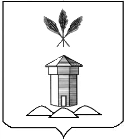 ПРЕДСТАВИТЕЛЬНОЕ СОБРАНИЕ БАБУШКИНСКОГО  МУНИЦИПАЛЬНОГО ОКРУГА ВОЛОГОДСКОЙ ОБЛАСТИРЕШЕНИЕ  03 февраля 2023 года                                                                            № 133с.им. БабушкинаО внесении изменений в решение Представительного Собрания Бабушкинского муниципального округа от 20.10.2022 года № 42 «О порядке определения цены земельных участков, находящихся в собственности Бабушкинского муниципального округа Вологодской области, при заключении договора купли-продажи земельного участка без проведения торгов»В целях приведения муниципального нормативного правового акта в соответствие с законодательством Российской Федерации, на основании заключения Государственно-правового департамента Правительства Вологодской области от 30.12.2022 года № 09-29493, руководствуясь Уставом Бабушкинского муниципального округа,      Представительное Собрание Бабушкинского муниципального округаРЕШИЛО:	1. Внести в решение Представительного Собрания Бабушкинского муниципального округа от 28.10.2022 года № 42  «О порядке определения цены земельных участков, находящихся в собственности Бабушкинского муниципального округа Вологодской области, при заключении договора купли-продажи земельного участка без проведения торгов» следующие изменения:	1) Пункт 2 решения изложить в новой редакции:	«2. Признать утратившими силу: 	- решение Представительного Собрания Бабушкинского муниципального района от 20.02.2015 года № 226 «Об установлении Порядка определения цены земельных участков, находящихся в собственности Бабушкинского муниципального района Вологодской области, при заключении договора купли-продажи земельного участка без проведения торгов»;	- решение Представительного Собрания Бабушкинского муниципального района от 25.03.2021 года № 12 «О внесении изменений в решение от 20.02.2015 № 226 «Об установлении Порядка определения цены земельных участков, находящихся в собственности Бабушкинского муниципального района Вологодской области, при заключении договора купли-продажи земельного участка без проведения торгов»;	- решение Совета сельского поселения Бабушкинское  Бабушкинского муниципального района от 03.12.2021 года № 45 «Об утверждении Порядка определения цены земельных участков, находящихся в собственности сельского поселения Бабушкинское, при заключении договора купли-продажи земельного участка без проведения торгов»;	- решение Совета Березниковского сельского поселения Бабушкинского муниципального района от 22.12.2021 года № 41 «Об утверждении Порядка определения цены земельных участков, находящихся в собственности Березниковского сельского поселения, при заключении договора купли-продажи земельного участка без проведения торгов»	- решение Совета Березниковского сельского поселения Бабушкинского муниципального района от 14.06.2013 года № 17 «О порядке определения цены земельных участков, находящихся в собственности Березниковского сельского поселения и порядке оплаты при их продаже собственникам зданий, строений, сооружений, расположенных на этих земельных участках»;	- решение Совета Демьяновского сельского поселения Бабушкинского муниципального района от 26.02.2015 года № 6 «Об утверждении Порядка определения цены земельных участков, находящихся в собственности поселения, при заключении договора купли-продажи земельного участка без проведения торгов»;	- решение Совета Демьяновского сельского поселения Бабушкинского муниципального района от 05.04.2013 года № 4 «О порядке определения цены земельных участков, находящихся в собственности Демьяновского сельского поселения и порядке оплаты при их продаже собственникам зданий, строений, сооружений, расположенных на этих земельных участках»;	- решение Совета Логдузского  сельского поселения Бабушкинского муниципального района от 19.04.2013 года № 11 «О порядке определения цены земельных участков, находящихся в собственности Логдузского  сельского поселения и порядке оплаты при их продаже собственниками зданий, строений, сооружений, расположенных на этих земельных участках»;	- решение Совета Миньковского сельского поселения от 06.03.2013 года № 5 «О порядке определения цены земельных участков, находящихся в собственности Миньковского сельского поселения и порядке оплаты при их продаже собственникам зданий, строений, сооружений, расположенных на этих земельных участках»;	- решение Совета сельского поселения Миньковское Бабушкинского муниципального района от 18.05.2017 года № 26 «Об утверждении Порядка определения цены земельных участков, находящихся в собственности поселения, при заключении договора купли – продажи земельного участка без проведения торгов»;	- решение Совета Подболотного сельского поселения от 21.03.2013 года № 5 «О порядке определения цены земельных участков, находящихся в собственности Подболотного сельского поселения и порядке оплаты при их продаже собственникам зданий, строений, сооружений, расположенных на этих земельных участках»;	- решение Совета сельского поселения Подболотное от 18.05.2016 года № 49 «Об утверждении Порядка определения цены земельных участков, находящихся в собственности поселения, при заключении договора купли-продажи земельного участка без проведения торгов»;	- решение Совета Рослятинского сельского поселения Бабушкинского муниципального района от 06.03.2013 года № 8 «О порядке определения цены земельных участков, находящихся в собственности Рослятинского сельского поселения и порядке оплаты при их продаже собственникам зданий, строений, сооружений, расположенных на этих земельных участках»;	- решение Совета Рослятинского сельского поселения Бабушкинского муниципального района от 06.02.2015 года № 6 «Об утверждении Порядка определения цены земельных участков, находящихся в собственности поселения, при заключения договора купли – продажи земельного участка без проведения торгов»;	- решение Совета Рослятинского сельского поселения Бабушкинского муниципального района от 28.04.2021 года № 15 «Об установлении Порядка определения цены земельных участков, находящихся в собственности Рослятинского сельского поселения, при заключении договоров купли-продажи земельных участков без проведения торгов»; 	- решение Совета Тимановского сельского поселения Бабушкинского муниципального района от 29.03.2013 года № 3 «О порядке определения цены земельных участков, находящихся в собственности Тимановского сельского поселения и порядке оплаты при их продаже собственникам зданий, строений, сооружений, расположенных на этих земельных участках»;	- решение Совета Тимановского сельского поселения Бабушкинского муниципального района от 16.04.2021 года № 14 «Об утверждении Порядка определения цены земельных участков, находящихся в собственности Тимановского сельского поселения, при заключении договоров купли-продажи земельных участков без проведения торгов»;		 - решение Совета Юркинского сельского поселения Бабушкинского муниципального района от 29.04.2013 года № 8 «О порядке определения цены земельных участков, находящихся в собственности Юркинского сельского поселения и порядке оплаты при их продаже собственникам зданий, строений, сооружений, расположенных на этих земельных участках».	2) в пункте 3 решения после слов «сети «Интернет» дополнить словами «и вступает».	3) в подпункте 1 пункта 3 после слов «садоводства» дополнить словами «для собственных нужд», слова «дачного хозяйства» исключить;	4) в абзаце 3 пункта 3 после слов «садоводства» дополнить словами «для собственных нужд», слова «дачного хозяйства» исключить;	5) абзац 7 подпункта 1 пункта 3 исключить.	2. Настоящее решение подлежит официальному опубликованию (обнародованию) в средствах массовой информации и размещению на официальном сайте Бабушкинского муниципального округа в информационно-телекоммуникационной сети «Интернет», вступает в силу со дня опубликования.ПредседательПредставительного СобранияБабушкинского муниципальногоокруга    Глава Бабушкинского         муниципального округа _________________А.М.Шушков    _________________ Т.С.Жирохова